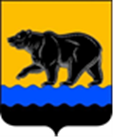 СЧЁТНАЯ ПАЛАТА ГОРОДА НЕФТЕЮГАНСКА16 мкрн., д. 23, помещение № 97, г. Нефтеюганск, Ханты-Мансийский автономный округ - Югра(Тюменская область), 628310, телефон: 20-30-54, факс: 20-30-63 е-mail: sp-ugansk@mail.ru_____________________________________________________________________________________Заключение на проект изменений в муниципальную программу 
города Нефтеюганска «Развитие культуры и туризма в городе Нефтеюганске»Счётная палата города Нефтеюганска на основании статьи 157 Бюджетного кодекса Российской Федерации, Положения о Счётной палате города Нефтеюганска, утверждённого решением Думы города Нефтеюганска от 22.12.2021 № 56-VII, рассмотрев проект изменений в муниципальную программу города Нефтеюганска «Развитие культуры и туризма в городе Нефтеюганске» (далее по тексту – проект изменений), сообщает следующее:1. При проведении экспертно-аналитического мероприятия учитывалось наличие экспертизы:1.1. Департамента финансов администрации города Нефтеюганска на предмет соответствия проекта изменений бюджетному законодательству Российской Федерации и возможности финансового обеспечения его реализации из бюджета города Нефтеюганска.1.2. Департамента экономического развития администрации города Нефтеюганска на предмет соответствия:- Порядку принятия решения о разработке муниципальных программ города Нефтеюганска, их формирования, утверждения и реализации, утверждённому постановлением администрации города Нефтеюганска от 18.04.2019 № 77-нп «О модельной муниципальной программе города Нефтеюганска, порядке принятия решения о разработке муниципальных программ города Нефтеюганска, их формирования, утверждения и реализации» (далее по тексту – Модельная программа);- Стратегии социально-экономического развития муниципального образования город Нефтеюганск, утверждённой решением Думы от 31.10.2018 № 483-VI «Об утверждении Стратегии социально-экономического развития муниципального образования город Нефтеюганск на период до 2030 года»;- структурных элементов (основных мероприятий) целям муниципальной программы;- сроков её реализации задачам;- целевых показателей, характеризующих результаты реализации муниципальной программы, показателям экономической, бюджетной и социальной эффективности, а также структурных элементов (основных мероприятий) муниципальной программы;- требованиям, установленным нормативными правовыми актами в сфере управления проектной деятельностью.2. Представленный проект изменений соответствует Модельной программе.3. Проектом изменений планируется увеличение объёма финансирования муниципальной программы на сумму 45 195,011 тыс. рублей.3.1. По подпрограмме I «Модернизация и развитие учреждений культуры и организация обустройства мест массового отдыха населения» основным мероприятиям:- 1.1. «Развитие библиотечного и музейного дела, профессионального искусства, художественно-творческой деятельности; сохранение, возрождение и развитие народных художественных промыслов и ремесел» ответственному исполнителю комитету культуры и туризма администрации города Нефтеюганска увеличение на сумму 45 692,665 тыс. рублей за счёт средств местного бюджета, в том числе:* увеличены средства местного бюджета в сумме 1 117,705 тыс. рублей на оказание услуг по охране МБУК «Городская библиотека»; * увеличены средства местного бюджета в сумме 12 386,860 тыс. рублей в рамках договора пожертвования денежных средств юридическому лицу-резиденту РФ ООО «РН-Юганскнефтегаз» от 04.12.2019 № 2142019/2563Д на текущий ремонт МБУК «Центр национальных культур», в частности: текущий ремонт помещения 1 (№ 9, 30), помещения 2 (21, 25, 30, 32, 37, 40, 42), расположенного по адресу 11 мкр., зд.62, в сумме 808,550 тыс. рублей и текущий ремонт помещения 3, расположенного по адресу 11 мкр., здание 62, в сумме 11 578,310 тыс. рублей;* увеличены средства местного бюджета в сумме 32 188,100 тыс. рублей в рамках договора пожертвования денежных средств юридическому лицу-резиденту РФ ООО «РН-Юганскнефтегаз» от 29.12.2021 № 2142021/3395Д на капитальный ремонт здания по адресу: г. Нефтеюганск, 10 мкр., здание 32 для целей размещения творческих коллективов и персонала МБУК «Культурно-досуговый комплекс»; - 1.2. «Развитие дополнительного образования в сфере культуры» ответственному исполнителю комитету культуры и туризма администрации города Нефтеюганска уменьшение на сумму 2 757,768 тыс. рублей, в том числе:* увеличены средства местного бюджета в общей сумме 1 231,232 тыс. рублей на оказание услуг по охране МБУ ДО «Детская музыкальная школа им. В.В. Андреева» в сумме 859,322 тыс. рублей и МБУ ДО «Детская школа искусств» в сумме 371,910 тыс. рублей;* уменьшены средства из иных внебюджетных источников в сумме 3 989,000 тыс. рублей;- 1.5. «Техническое обследование, реконструкция, капитальный ремонт, строительство объектов культуры» соисполнителю - департаменту градостроительства и земельных отношений администрации города Нефтеюганска за счёт средств местного бюджета увеличение на сумму 2 260,114 тыс. рублей на выполнение проектно-изыскательских работ по объекту «Нежилое помещение», расположенное по адресу: г. Нефтеюганск, мкр-н 10, дом 14, пом.2».4. Финансовые показатели, содержащиеся в проекте изменений, соответствуют расчётам, предоставленным на экспертизу.По итогам проведения экспертизы предлагаем направить проект изменений на утверждение.Председатель						                       С.А. Гичкина Исполнитель:инспектор инспекторского отдела № 2Счётной палаты города НефтеюганскаБатаева Лариса Николаевна тел. 8 (3463) 20-39-48Исх. СП-428 -2 от 08.06.2022  